Identification of Microplastic Abundance in Bandung City Water Treatment Plant Using the SCS (Size and Color Sorting) MethodIdentification of Microplastic Greyndance in Water Treatment Plant AIdentification of Microplastic Greyndance in Water Treatment Plant B*MP : Microplastis, MMP : Mini MicroplasticZeta Potential Test Result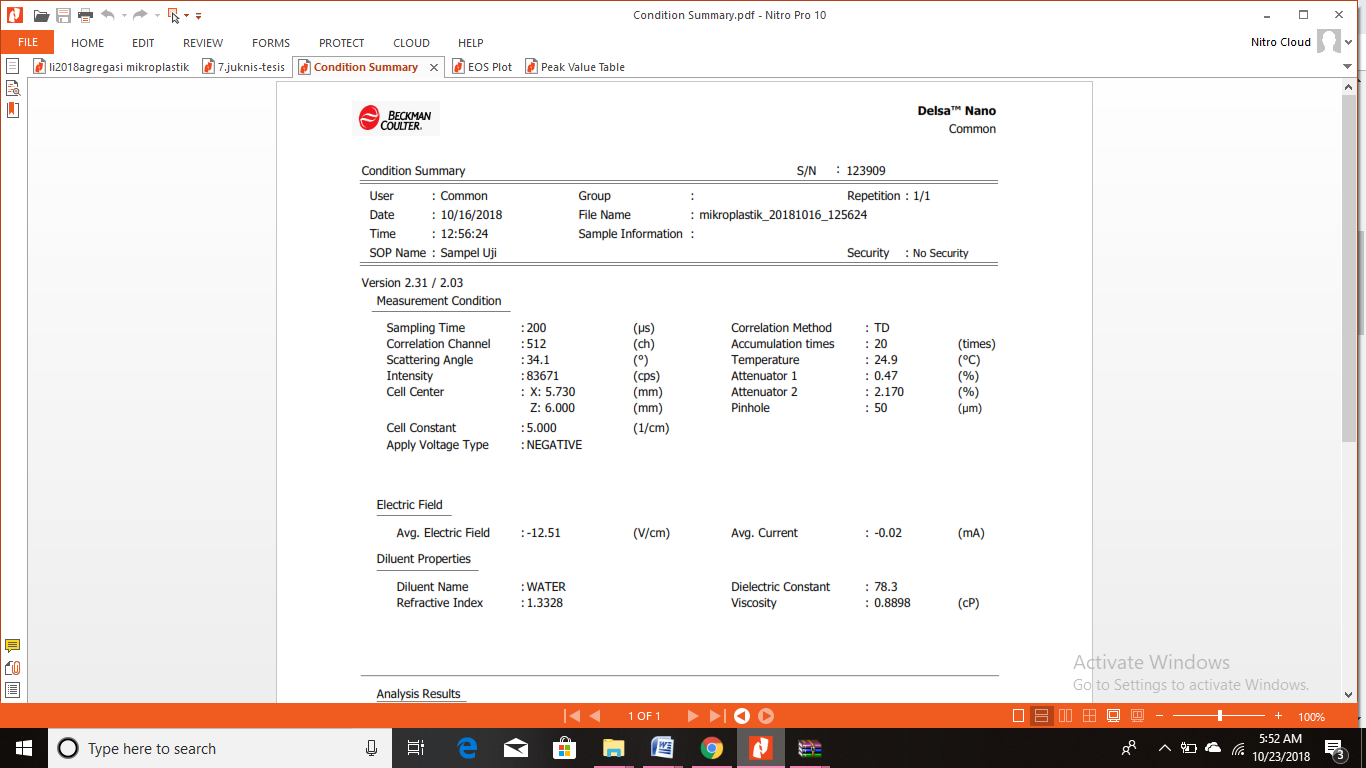 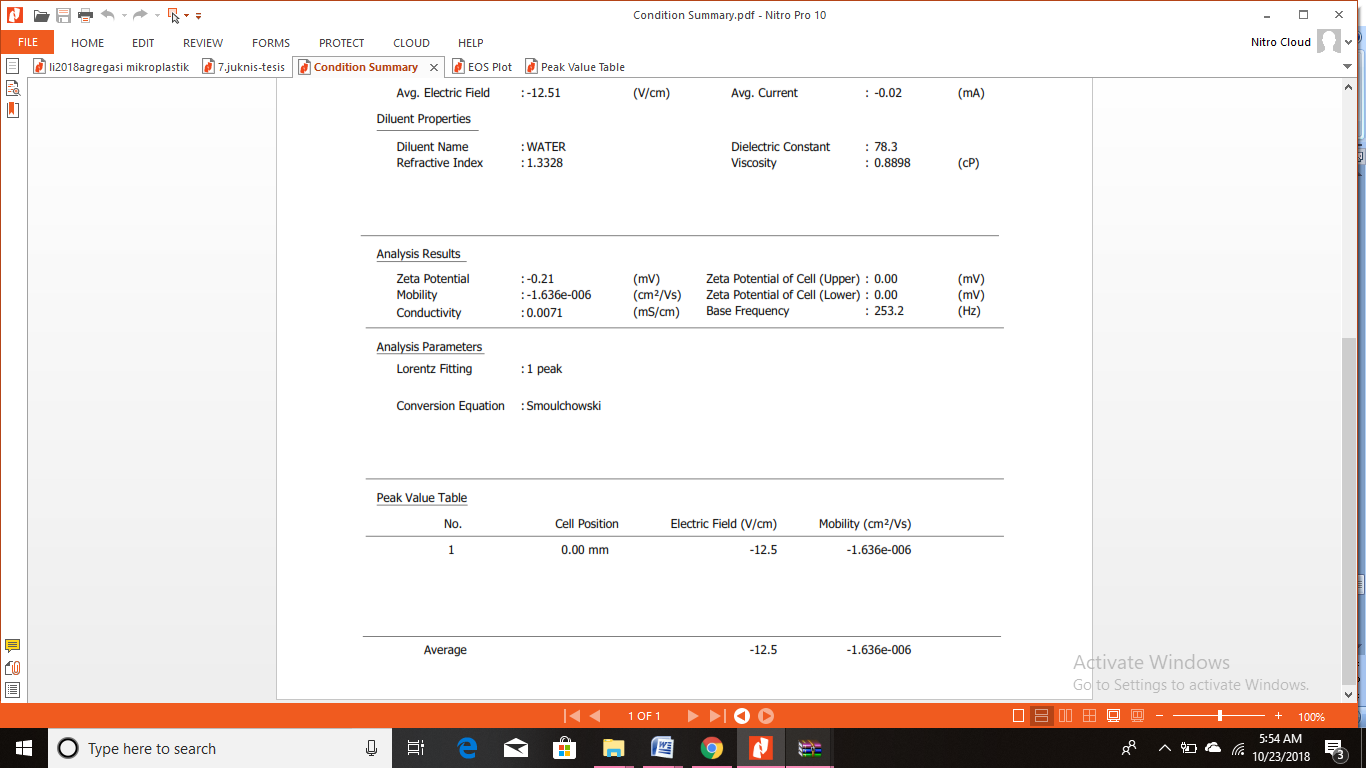 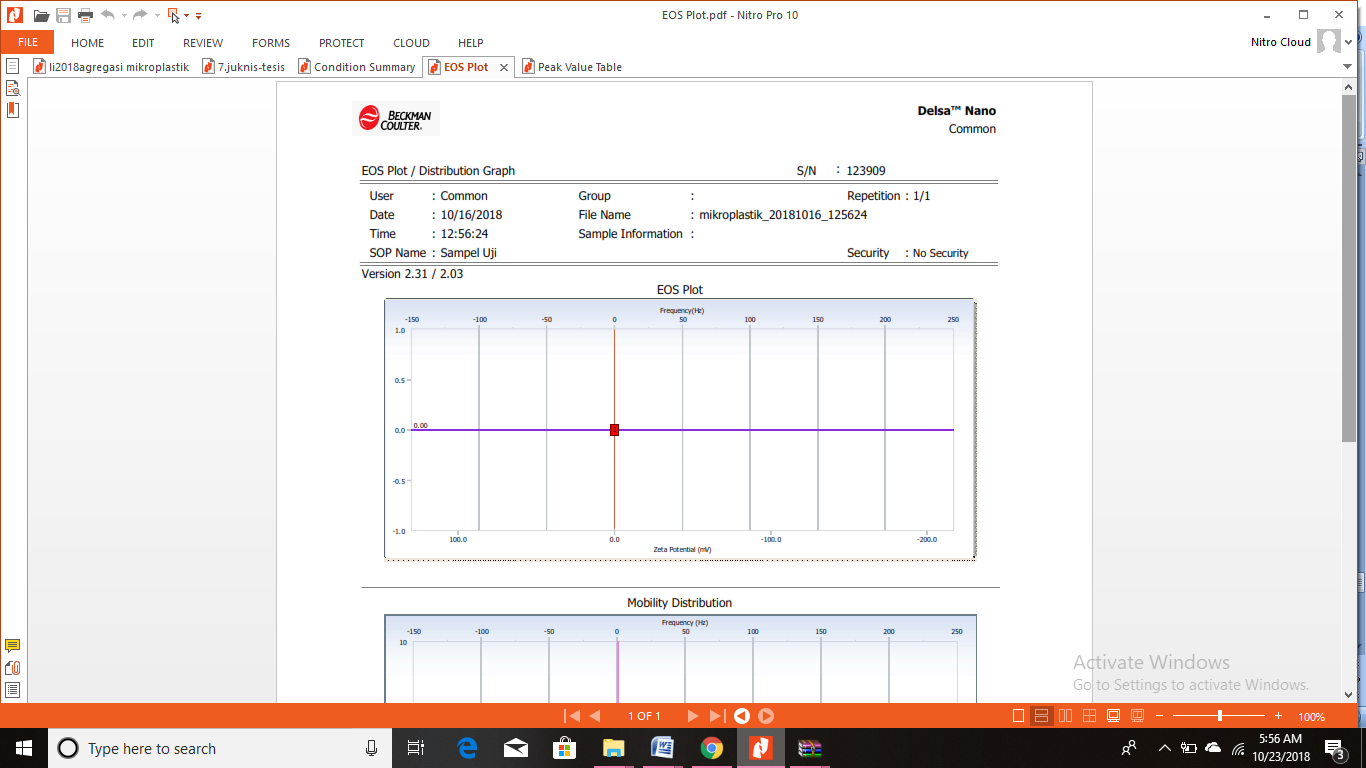 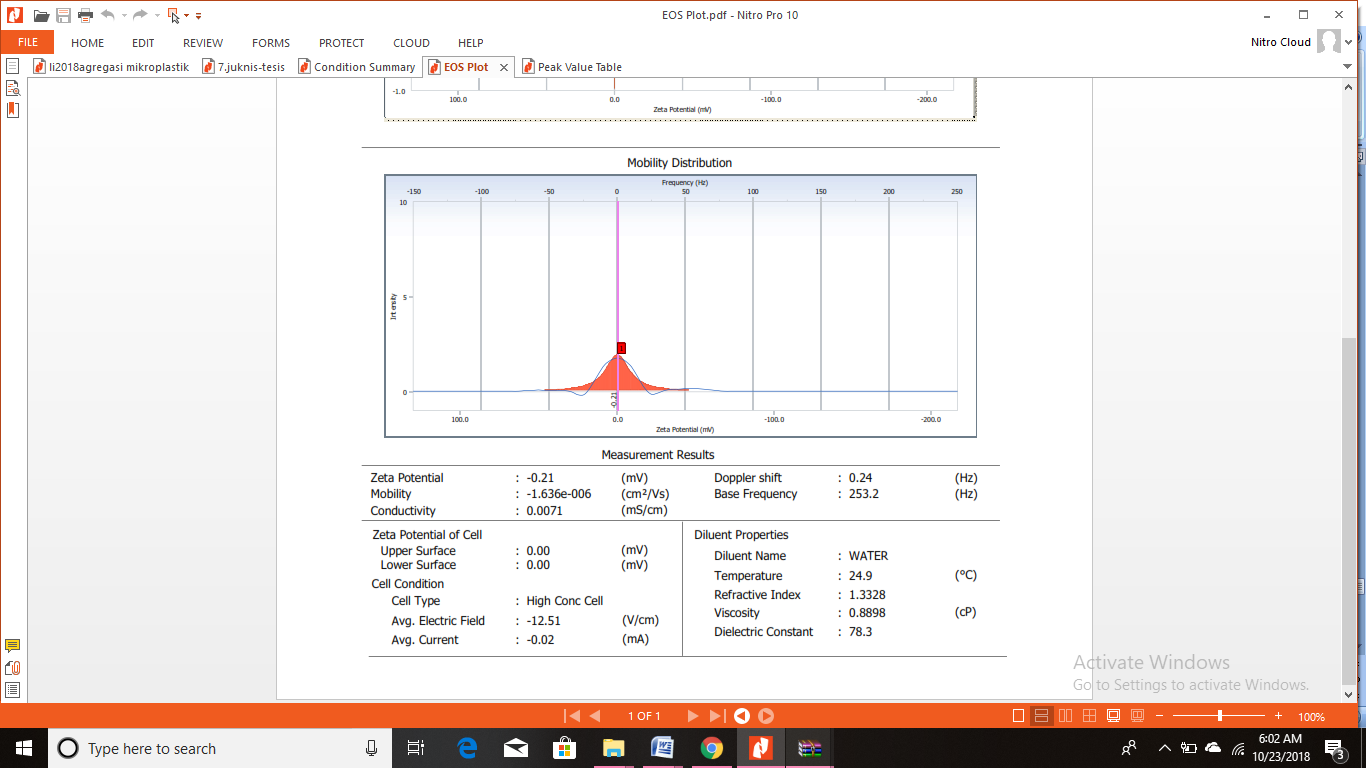 Sample NameCategorySize(mm)TypeColorTotalCodePrasedMMP0,5filmblack1MMP/0,5/BK/1MMP0,5filmGrey1MMP/0,5/GY/1MMP0,25fragmenBlack1MMP/0,25/BK/1MP1fiberGreen1MP/1/GN/1MMP0,1fiberBlack1MMP/0,1/BK/1MP1fiberBlack1MP/1/BK/1MMP0,6fiberTransparant1MMP/0,6/TP/1MMP0,7fiberBlack1MMP/0,7/BK/1MMP0,5fiberBlack1MMP/0,5/BK/1MMP0,1fiberBlack1MMP/0,1/BK/1MMP0,25fiberTransparant1MMP/0,25/TP/1MMP0,5fiberBlue1MMP/0,5/BL/1MMP0,4fiberTransparant1MMP/0,4/TP/1MMP0,6fiberRed1MMP/0,6/RD/1MMP0,3fiberBlack1MMP/0,3/BK/1MP1fiberBlue1MP/1/BL/1MP1fiberRed1MP/1/RD/1MMP0,3fiberTransparant1MMP/0,3/TP/1MMP0,6fiberGrey1MMP/0,6/GY/1MMP0,4fiberBlack1MMP/0,4/BK/1MP1fiberBlack1MP/1/BK/1MP1fiberGrey1MP/1/GY/1MMP0,1fiberBlack1MMP/0,1/BK/1MMP0,2fiberGrey1MMP/0,2/GY/1MMP0,1fiberGrey3MMP/0,1/GY/3MMP0,1fiberTransparant1MMP/0,1/TP/1MMP0,4fiberGreen1MMP/0,4/GN/1MP1fiberGrey2MP/1/GY/2MMP0,1fiberRed1MMP/0,1/RD/1MMP0,2fiberBlack1MMP/0,2/BK/1MMP0,2fiberGrey2MMP/0,2/GY/1MMP0,1fiberTransparant1MMP/0,1/TP/1MP1fiberGrey1MP/1/GY/1MP1fiberGreen1MP/1/GN/1Coa-FloccMMP0,05fragmenGreen1MMP/0,05/GN/1MMP0,2fiberTransparant1MMP/0,2/TP/1MP1fiberGreen1MP/1/GN/1MMP0,1fiberTransparant1MMP/0,1/TP/1MMP0,5fiberTransparant1MMP/0,5/TP/1MMP0,3fiberBlack1MMP/0,3/BK/1MMP0,1fiberBlack1MMP/0,1/BK/1MMP0,1fiberRed1MMP/0,1/RD/1MMP0,15fiberTransparant1MMP/0,15/TP/1MMP1fiberGreen1MMP/1/GN/1MMP0,5fiberGrey1MMP/0,5/GY/1MMP0,3fiberBlack1MMP/0,3/BK/1MMP0,4fiberBlue1MMP/0,4/BL/1MP1fiberBlack1MP/1/BK/1MP1fibergrey3MP/1/GY/3MMP0,1fiberTransparant1MMP/0,1/TP/1SedimentationMMP0,1fiberBlack1MMP/0,1/BK/1MP1fiberBlack2MP/1/BK/1MP1fiberTransparant1MP/1/TP/1MMP0,4fiberBlack1MMP/0,4/BK/1MMP0,3fiberTransparant1MMP/0,3/TP/1MMP0,5fiberTransparant1MMP/0,5/TP/1MMP0,2fiberBlue1MMP/0,2/BL/1MMP0,3fiberBlack1MMP/0,3/BK/1MMP0,7fiberRed1MMP/0,7/RD/1MP1fiberBlack1MP/1/BK/1MMP0,15fiberBlack1MMP/0,15/BK/1MP1fiberRed1MP/1/RD/1MMP0,5fiberTransparant1MMP/0,5/TP/1MMP0,6fiberBlue1MMP/0,6/BL/1MMP0,4fiberBlack1MMP/0,4/BK/1MP1fiberBlack1MP/1/BK/1MMP0,2fiberBlack1MMP/0,2/BK/1MMP0,25fiberRed1MMP/0,25/RD/1FiltrationMMP0,8fiberRed1MMP/0,8/RD/1MMP0,3fiberBlack1MMP/0,3/BK/1MMP0,4fiberRed1MMP/0,4/RD/1MP1fiberBlack1MP/1/BK/1MP1fiberGreen1MP/1/GN/1MP1fiberRed1MP/1/RD/1MMP0,2fiberGrey1MMP/0,2/GY/1MMP0,5fiberGrey1MMP/0,5/GY/1MMP0,6fiberGrey1MMP/0,6/GY/1MMP0,1fiberBlack1MMP/0,1/BK/1MMP0,3fiberTransparant1MMP/0,3/TP/1MMP0,4fiberCoklat1MMP/0,4/BN/1MMP0,2fiberBlue1MMP/0,2/BL/1MMP0,2fiberBlack1MMP/0,2/BK/1MMP0,9fiberRed1MMP/0,9/RD/1MMP0,1fiberBlack1MMP/0,1/BK/1MMP0,5fiberBlue1MMP/0,5/BL/1MMP0,9fiberBlue1MMP/0,9/BL/1MMP0,4fiberBlue1MMP/0,4/BL/1ReservoirMMP0,2fragmenYellow1MMP/0,2/YL/1MMP0,1fiberGreen1MMP/0,1/GN/1MMP0,4fiberRed1MMP/0,4/RD/1MMP0,7fiberRed1MMP/0,7/RD/1MMP0,8fiberBlack1MMP/0,8/BK/1MP1fiberBlack1MP/1/BK/1MMP0,4fiberRed1MMP/0,4/RD/1MMP0,2fiberGreen1MMP/0,2/GN/1MMP0,6fiberBlack1MMP/0,6/BK/1MMP0,8fiberBlack1MMP/0,8/BK/1MMP0,3fiberBlack1MMP/0,3/BK/1MMP0,9fiberGreen2MMP/0,9/GN/2Nama SampelKategoriUkuran(mm)JenisWarnaJumlahKodePrasedMMP0,4fiberRed3MMP/0,4/RD/3MMP0,3fiberRed6MMP/0,3/RD/6MMP0,9fiberBlue1MMP/0,9/BL/1MMP0,7fiberBlack1MMP/0,7/BK/1MMP0,5fiberGrey1MMP/0,5/GY/1MMP0,1fiberGrey1MMP/0,1/GY/1MMP0,5fiberGrey1MMP/0,5/GY/1MMP0,2fiberBlack1MMP/0,2/BK/1MMP0,6fiberBlack1MMP/0,6/BK/1MMP0,5fiberYellow1MMP/0,5/YL/1MMP0,7fiberRed1MMP/0,7/RD/1MMP0,1fiberBlack1MMP/0,1/BK/1MMP0,3fiberBlack1MMP/0,3/BK/1MMP0,7fiberBlack1MMP/0,7/BK/1MMP0,8fiberYellow1MMP/0,8/YL/1MMP0,1fiberTransparant2MMP/0,1/TP/1Coa FloccMMP0,1fiberGrey1MMP/0,1/GY/1MP1fiberGrey1MP/1/GY/1MMP0,5fiberRed1MMP/0,5/RD/1MMP0,8fiberGreen1MMP/0,8/GN/1MP1fiberGrey1MP/1/GY/1MMP0,8fiberGreen1MMP/0,8/GN/1MP1fiberTransparant1MP/1/TP/1MMP0,5fiberTransparant1MMP/0,5/TP/1MMP0,3fiberBlack1MMP/0,3/BK/1MMP0,1fiberRed1MMP/0,1/RD/1MP1fiberGrey1MP/1/GY/1MMP0,8fiberTransparant1MMP/0,8/TP/1MMP0,2fiberTransparant3MMP/0,2/TP/3MMP0,1fiberGreen1MMP/0,1/GN/1MMP0,1fiberTransparant1MMP/0,1/TP/1MMP0,1fiberGrey1MMP/0,1/GY/1SedimentationMMP0,5fiberGreen1MMP/0,05/GN/1MMP0,1fiberBlack1MMP/0,1/BK/1MP1fiberRed1MP/1/RD/1MMP0,8fiberRed1MMP/0,8/RD/1MMP0,7fiberRed1MMP/0,7/RD/1MMP0,8fibergrey2MMP/0,8/GY/2MMP0,9fiberblack1MMP/0,9/BK/1MP1fibertransparant3MP/1/TP/3MMP0,3fiberred1MMP/0,3/RD/1MMP0,5fiberblue1MMP/0,5/BL/1MMP0,3fibergreen1MMP/0,3/GN/1FiltrationMMP0,4fiberblack3MMP/0,4/BK/1MMP0,2fiberred1MMP/0,2/RD/1MMP0,5fibertransparant1MMP/0,5/TP/1MMP0,1fibertransparant1MMP/0,1/TP/1MMP0,9fibergrey1MMP/0,9/GY/1MMP0,6fiberyellow1MMP/0,6/YL/1MMP0,3fiberblack1MMP/0,3/BK/1MMP0,3fiberred1MMP/0,3/RD/1MMP0,2fiberyellow1MMP/0,2/YL/1MMP0,1fiberblack1MMP/0,1/BK/1MMP0,5fiberblack1MMP/0,5/BK/1MMP0,6fibergrey1MMP/0,6/GY/1MP1fibergrey1MP/1/GY/1MP1fibergreen1MP/1/GN/1ReservoirMP1fiberblack1MP/1/BK/1MMP0,1fibergreen1MMP/0,1/GN/1MMP0,2fiberred1MMP/0,2/RD/1MP1fibergrey1MP/1/GY/1MP1fibertransparant2MP/1/TP/2MMP0,4fibertransparant1MMP/0,4/TP/1MMP0,1fibergrey1MMP/0,1/GY/1MMP0,9fibergrey1MMP/0,9/GY/1